Программно-дидактический комплекс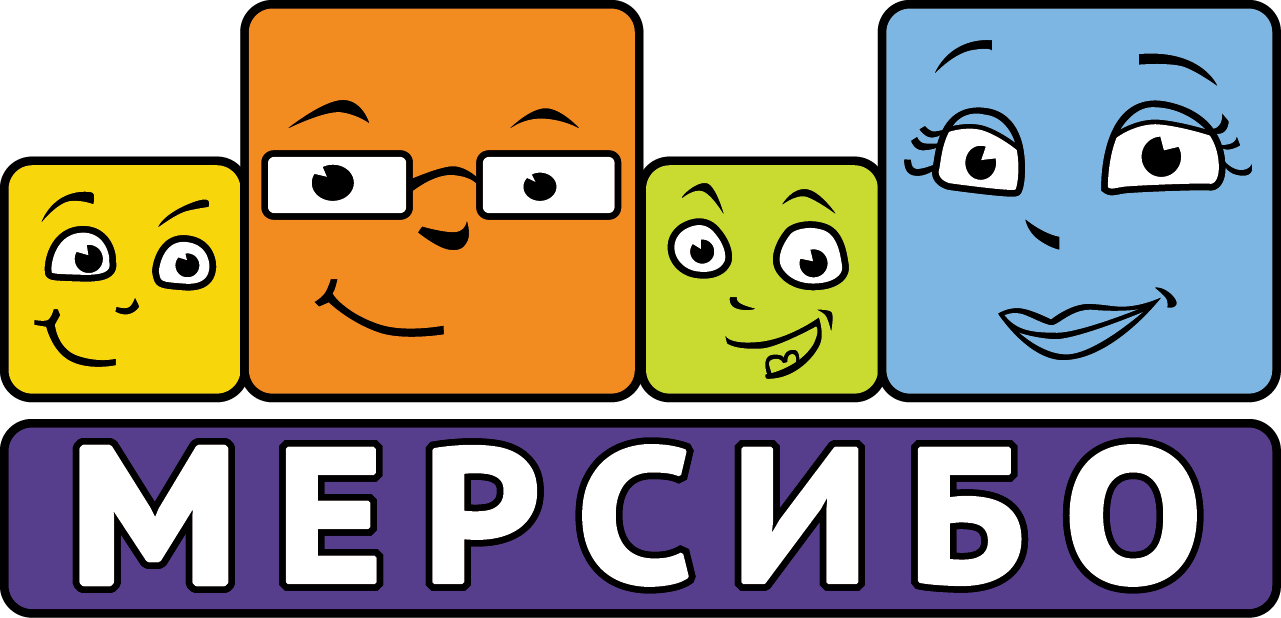 «Мерсибо Плюс» (вер. 2)Современный универсальный набор интерактивных дидактических игр и упражнений для развивающих занятий с детьми.«Мерсибо Плюс»  включает 93 интерактивные игры и упражнения по рубрикам: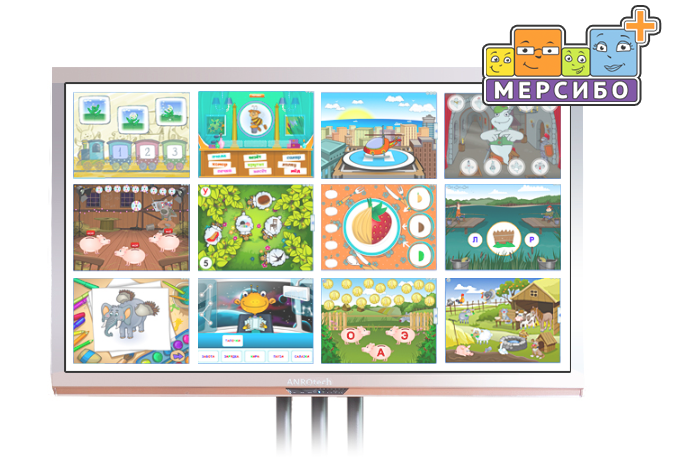 1. Звуко-буквенный анализ  (6 игр)2. Неречевой слух (3 игры)3. Грамматика (4 игры)4. Связная речь (6 игр)5. Моторика (3 игры)6. Подготовка к чтению (8 игр)7. Слоговое чтение (6 игр)8. Чтение (16 игр)9. Окружающий мир (14 игр)10. Внимание и память (14 игр)11. Математика  (12 игр)Интерактивная программа «Конструктор картинок 2» содержит более 600 изображений высокого качества, а также фонов, наборов знаков, букв и символов, позволяющих создавать на экране, сохранять и распечатывать любые сюжеты, отвечающие педагогической задаче специалиста.«Мерсибо Плюс» разработан c учетом ФГОС нового поколения. Подходит для использования на компьютере, ноутбуке, интерактивных досках и столах под управлением ОС Windows 7 и выше.Стоимость комплекса – 15 000 рублейПодробная информация и заказ:Тел.: 8 (800) 775-75-20 (звонок из любого региона России бесплатный)E-mail: portal@mersibo.ru www.mersibo.ru